ČLANARINA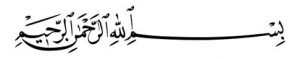 Allah, dž.š., kaže u Kur`an-i-Kerimu: »وَأَنَّ الْمَسَاجِدَ لِلَّهِ فَلَا تَدْعُوا مَعَ اللَّهِ أَحَدًا «"Džamije su Allaha radi, i ne molite se, pored Allaha, nikome!" (El-Džinn, 18) »إِنَّمَا يَعْمُرُ مَسَاجِدَ اللّهِ مَنْ آمَنَ بِاللّهِ وَالْيَوْمِ الآخِرِ وَأَقَامَ الصَّلاَةَ وَآتَى الزَّكَاةَوَلَمْ يَخْشَ إِلاَّ اللّهَ فَعَسَى أُوْلَئِكَ أَن يَكُونُواْ مِنَ الْمُهْتَدِينَ«"Allahove džamije grade i održavaju oni koji u Allaha i u onaj svijet vjeruju i koji namaz obavljaju i zekat daju i koji se nikoga osim Allaha ne boje; oni su, nadati se je, na pravom putu." (Et-Tevbe, 18) »وَمَنْ أَظْلَمُ مِمَّن مَّنَعَ مَسَاجِدَ اللّهِ أَن يُذْكَرَ فِيهَا اسْمُهُ وَسَعَى فِي خَرَابِهَا أُوْلَئِكَ مَاكَانَ لَهُمْ أَن يَدْخُلُوهَا إِلاَّ خَآئِفِينَ لهُمْ فِي الدُّنْيَا خِزْيٌ وَلَهُمْ فِي الآخِرَةِ عَذَابٌ عَظِيمٌ«"Ima li većeg nasilnika od onoga koji brani da se u Allahovim džamijama ime Njegovo spominje i koji radi na tome da se oni poruše? Takvi bi trebalo da u njih samo sa strahom ulaze. Na ovom svijetu doživjeće sramotu, a na onom svijetu patnju veliku!" (El-Bekare, 114)ČLANARINA ZA 2018.GODINU – ŠVEDSKA ISLAMSKA ZAJEDNICA NORRKÖPINGShodno odluci Skupštine ŠIZ-e u našem džematu imamo praktično 4.-četri vrste ili kategorije članstva kako slijedi u priloženoj tabeli:Dakako, mi smo svjesni da je ovo oblik članarine minimalan, no, nije ni ograničen. Naprimjer: ukoliko neko želi uplatiti veći iznos članarine, to je moguće, ili pak da uplati dobrovoljni prilog za džamiju. Naš je princip je jasan: ŠTO MANJA ČLANARINA, ŠTO VEĆI BROJ ČLANOVA S NAJKVALITETNIJOM VJERSKOM I EDUKATIVNOM USLUGOM ČLANOVIMA. I, naravno, članovi su dobro došli iz svih krajeva Švedske, ne samo s područja Östergötlanda ili Sörmlanda već iz cijele zemlje.Način uplate članarine:Preporučujemo uplatu putem Internetbanken na tekući račun našeg džemata - plus žiro – PG: 708 165-6 Švedske islamske zajednice Norrköping. Tokom uplate, molimo vas, navedite ime i prezime, adresu i obilježite svrhu uplate na uplatnici.  Cijenimo da imate sve razloge da se učlanite u naš NOVI DŽEMAT koji će na adekvatan način vrednovati vaš doprinos i cijeniti vaš glas, vaš stav. Zašto da na drugom mjestu plačate (2- dva do 5-pet x-puta ili više) mnogostruko veću članarinu, zar nije bolje da se učlanite u novi džemat i budete cijenjeni kao ljudi i vrjednovani svojim zalaganjem i doprinosom, kao članovi.Naše znanje i iskustvo vaša je sigurnost i pouzdanje! Dobro došli kao novi članovi u ŠIZ-u - Džemat Norrköping!Za eventualne dodatne informacije pozovite nas na: kontakt telefone: 076 2757501, 070 4874884, 073 0574809Džematski odbror/ŠIZ-e NorrköpingR.br.Kategorije članova    Iznos mjesečne     članarine u 2018.Iznos godišnječlanarine u 2018.1.Maloljetna djeca (do 18 godina)8,33 kr.100 kr.2.Omladina, studenti, osobe bez boravišne dozvole20,83 kr.250 kr.3.Osobe s penzijom, socijala, A-kasa, bolovanje25 kr.300 kr.4.Osobe u radnom odnosu (zaposlene 50% i više)50 kr.600 kr.